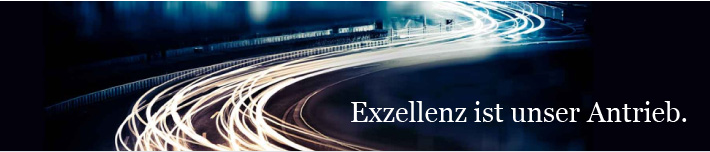 Die Porsche Informatik GmbH mit Sitz in Salzburg hat als Tochter der Porsche Holding einen klaren Auftrag: Die besten Softwarelösungen im Automobilhandel herzustellen. Wir beschäftigen uns international mit Händler- und Importeurssystemen für die Porsche Konzernmarken und mit Finanzierungs- und Versicherungsdienstleistungen.Wir suchen für unser Team in Salzburg ab August/September 2016 eine/n engagierte/n und dynamische/nLehrling Informationstechnologie - Informatik (m/w)Deine Aufgaben:Du lernst bei uns unterschiedliche Bereiche der Software Entwicklung für Windows, Linux, Tablets und Smartphones kennenDu hast Freude an:Lösung von Programmieraufgaben z.B. in Excel oder HTMLTests von Programmen z.B. auf unterschiedlichen Tablets oder BrowsersErstellung von Anwenderdokumentationen und Onlinehilfe (…gerne auch in Englisch)Lösung von KundenanfragenDurchführung von Security Scans mit „Hacking“-ToolsAbfragen auf Datenbanken mit SQLDu bringst mit:Freude an IT (Windows, MS-Office, mobile Geräte)Technisches VerständnisEine gute Schul- und AllgemeinbildungGutes Auftreten und ein gepflegtes ErscheinungsbildGenauigkeit, Verlässlichkeit und FleißOrganisationsgeschick und VerantwortungsbewusstseinKontaktfreudigkeit und TeamorientierungWir bieten:Wir bieten eine praxisorientierte und umfangreiche Lehrausbildung im Bereich IT. Du wirst von erfahrenen MitarbeiterInnen der Porsche Informatik betreut.Selbstverständlich erwartet dich eine auf dem anzuwendenden Kollektivvertrag basierende Lehrlingsentschädigung (1. Lehrjahr bei Vollzeit € 514,-- brutto/Monat).Hast du Interesse? Wenn ja, dann starte los!
Beginne deine Karriere in einem innovativen Unternehmen mit Zukunft. 
Bitte sende uns deine vollständigen Bewerbungsunterlagen (Bewerbungsschreiben, Lebenslauf, Foto, Zeugnis der letzten abgeschlossenen Schulklasse u. letzte Schulnachricht).